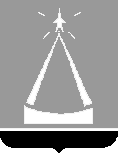 АДМИНИСТРАЦИЯ ГОРОДА ЛЫТКАРИНО МОСКОВСКОЙ ОБЛАСТИФИНАНСОВОЕ  УПРАВЛЕНИЕ ГОРОДА ЛЫТКАРИНОРАСПОРЯЖЕНИЕ 31.12.2015 № 43г.ЛыткариноОБ УТВЕРЖДЕНИИ ПОРЯДКА ОТКРЫТИЯ И ДОВЕДЕНИЯ ПРЕДЕЛЬНЫХ ОБЪЕМОВ ФИНАНСИРОВАНИЯ ПРИ ОРГАНИЗАЦИИ ИСПОЛНЕНИЯ БЮДЖЕТА ГОРОДА ЛЫТКАРИНОВ соответствии статьей 226.1 Бюджетного кодекса Российской Федерации:1. Утвердить прилагаемый Порядок открытия и доведения предельных объемов финансирования при организации исполнения бюджета города Лыткарино2. Признать утратившими силу распоряжение Финансового управления города Лыткарино от 22.11.2013 N 39 " Об утверждении порядка доведения предельных объемов финансирования при организации исполнения бюджета города Лыткарино».3. Настоящее распоряжение вступает в силу с 1 января 2016 года.4. Контроль  за исполнением  данного  Распоряжения  возложить на заместителя начальника управления Федорову О.Ф..Начальник Финансового управления города Лыткарино 		                                                       Н.П.Архипова Утвержден РаспоряжениемФинансового управления города Лыткариноот 31 декабря 2015 г. №43Порядокоткрытия и доведения предельных объемов финансирования при организации исполнения бюджета города Лыткарино1. Общие положенияНастоящий Порядок разработан в соответствии со статьей 226.1 Бюджетного кодекса Российской Федерации и регламентирует вопросы организации работы  по доведению  финансовым органом до главных распорядителей (распорядителей), получателей бюджетных средств  предельного объема оплаты денежных обязательств в соответствующем периоде текущего финансового года (далее - предельный объем финансирования). 2.Открытие и доведение  предельных объемов финансирования при организации исполнения бюджета города Лыткарино2.1. Открытие предельных объемов финансирования в целом в отношении главного распорядителя (распорядителя) и получателя бюджетных средств осуществляется Финансовым управлением города Лыткарино на соответствующий квартал текущего финансового года                            на основе утвержденного кассового плана посредством программного обеспечения «АисФинансы».2.2. Предельные объемы финансирования формируются на основе Заявок на финансирование (Приложение №3 к «Порядку исполнения бюджета города  Лыткарино по расходам в части исполнения бюджетных обязательств на оказание муниципальных услуг, социальное обеспечение населения, предоставление бюджетных инвестиций юридическим лицам, субсидий юридическим лицам, индивидуальным предпринимателям, физическим лицам - производителям товаров, работ, услуг»), представляемых главными распорядителями (распорядителями) и получателями средств бюджета в Финансовое управление города Лыткарино.2.3. Заявки на финансирование формируются исходя из суммы планируемых кассовых выплат с лицевых счетов, открытых главным распорядителям, распорядителям и получателям средств бюджета, с учетом доведенных показателей утвержденного кассового плана в разрезе кодов бюджетной классификации расходов бюджета города Лыткарино.2.4. Бюджетным (автономным) учреждениям и муниципальным унитарным предприятиям предельные объемы финансирования открываются на основании Соглашений заключенных между Главным распорядителем и бюджетным (автономным) учреждением или  муниципальным унитарным предприятием. 2.5. Финансовый орган в течение 3-х рабочих дней проверяет представленные  Заявки на финансирование, на соответствие:        -полноты и правильности заполнения;        -бюджетной классификации Российской Федерации;        -сумм, указанных в заявке, показателям утвержденных бюджетных ассигнований, лимитов бюджетных обязательств на соответствующий период, предусмотренных по соответствующему главному распорядителю.2.6. В случае не полного поступления соответствующих доходных источников в бюджет города Лыткарино открытие предельных объемов главными распорядителями и получателями средств бюджета осуществляется ежедневно. В приоритетном порядке обеспечиваются расходы на выполнение публичных нормативных обязательств, на расходы, связанные с выплатами физическим лицам, на оплату коммунальных услуг, услуг связи, на перечисление межбюджетных трансфертов, на обслуживание муниципального долга, на уплату налогов, сборов. 2.7. Предельные объемы финансирования по расходам, осуществляемым за счет целевых средств федерального, областного бюджетов  формируются при наличии фактических поступлений средств из соответствующих бюджетов. Получатели межбюджетных трансфертов направляют в финансовое управление посредством программного обеспечения «АисФинансы» с применением квалифицированной электронной подписи уполномоченного лица Заявку на объемы финансирования разрезе кодов бюджетной классификации расходов бюджета города Лыткарино.2.8 Доведение предельных объемов финансирования до главных распорядителей, распорядителей, получателей средств бюджета осуществляется Финансовым управлением в электронном виде посредством программного обеспечения «АисФинансы» с применением квалифицированной электронной подписи уполномоченного лица.